17 мая 2022 года № 752В соответствии со статьями 31, 32, 33 Градостроительного кодекса Российской Федерации, Федеральным законом от 6 октября 2003 года № 131–ФЗ «Об общих принципах организации местного самоуправления в Российской Федерации», статьей 32 Правил землепользования и застройки Чебоксарского городского округа, разработанных АО «РосНИПИУрбанистики» в 2015 году, утвержденных решением Чебоксарского городского Собрания депутатов от 3 марта  2016  года  № 187, протоколами заседания Комиссии по подготовке проекта правил землепользования и застройки администрации города Чебоксары от 15 декабря 2021 года № 17, от 12 января 2022 года № 1, от 10 февраля 2022 года № 2, протоколом проведения публичных слушаний от 21 марта 2022 года № 1, заключением о результатах публичных слушаний от 21 марта 2022 года Чебоксарское городское Собрание депутатовР Е Ш И Л О:1. Внести в Правила землепользования и застройки Чебоксарского городского округа, разработанные АО «РосНИПИУрбанистики» в 2015 году, утвержденные решением Чебоксарского городского Собрания депутатов от  3 марта 2016 года № 187 (далее – Правила) (в редакции решений Чебоксарского городского Собрания депутатов от 22 сентября 2016 года № 453, от 15 ноября 2016 года № 519, от 22 декабря 2016 года № 590, от 2 февраля 2017 года № 627, от 28 марта 2017 года № 680, от 20 июня 2017 года № 765, от 15 августа 2017 года № 864, от 29 августа 2017 года № 869, от 28 ноября 2017 года № 1013, от 1 марта 2018 года № 1100, от 15 мая 2018 года № 1195, от 21 июня 2018 года № 1249, от 14 августа 2018 года № 1324, от 25 декабря 2018 года № 1511, от 14 марта 2019 года № 1565, от 7 мая 2019 года № 1645, от 20 августа 2019 года  № 1801, от 22 октября 2019 года № 1895, от 3 марта 2020 года № 2039, от 23 июня 2020 года № 2146, от 25 марта 2021 года № 164, от 27 апреля 2021 года № 248, от 18 мая 2021 года № 303, от 8 июня 2021 года № 323, от 10 августа 2021 года № 405, от 19 октября 2021 года № 505, от 23 декабря 2021 года № 582, от 3 марта 2022 года № 657) следующие изменения:1) в статье 1 главы 1 «Общие положения» раздела I «Порядок применения правил и внесения в них изменений»:а) абзац второй изложить в следующей редакции:«Дом блокированной застройки – жилой дом, блокированный с другим жилым домом (другими жилыми домами) в одном ряду общей боковой стеной (общими боковыми стенами) без проемов и имеющий отдельный выход на земельный участок.»;б) абзац третий признать утратившим силу;2) в статье 32 главы 6 «Внесение изменений в Правила. Ответственность за нарушение Правил» раздела I «Порядок применения правил и внесения в них изменений»:а) часть 2 дополнить пунктом 8 следующего содержания:«8) обнаружение мест захоронений погибших при защите Отечества, расположенных в границах Чебоксарского городского округа»;б) пункт 3 части 3 изложить в новой редакции:«3) органами местного самоуправления города Чебоксары в случаях, если необходимо совершенствовать порядок регулирования землепользования и застройки на соответствующей территории муниципального образования город Чебоксары, а также в случаях обнаружения мест захоронений погибших при защите Отечества, расположенных в границах Чебоксарского городского округа;»;в) дополнить частью 3.1 следующего содержания:«3.1. Внесение изменений в правила землепользования и застройки в связи с обнаружением мест захоронений погибших при защите Отечества, расположенных в границах Чебоксарского городского округа, осуществляется в течение шести месяцев с даты обнаружения таких мест, при этом проведение общественных обсуждений или публичных слушаний не требуется»;2) статью 45 «Градостроительный регламент подзоны застройки жилыми домами смешанной этажности со сложившейся застройкой индивидуальными жилыми домами (Ж-5.1)» раздела III «Градостроительные регламенты» изложить в редакции, согласно приложению к настоящему решению.2. Настоящее решение вступает в силу со дня его официального опубликования.3. Контроль за исполнением настоящего решения возложить на постоянную комиссию Чебоксарского городского Собрания депутатов по вопросам градостроительства, землеустройства и развития территории города (А.Л. Павлов).Глава города Чебоксары                                                                  О.И. КортуновПриложение к решению Чебоксарскогогородского Собрания депутатов от _______________ № _______«Статья 45. Градостроительный регламент подзоны застройки жилыми домами смешанной этажности со сложившейся застройкой индивидуальными жилыми домами (Ж-5.1)Цель выделения подзоны: создание условий для эффективной реконструкции сложившейся застройки, с учетом ее градостроительной ценности, сохранения имеющейся индивидуальной (коттеджной) застройки, строительства современной многоэтажной застройки, развития сферы социального, культурно-бытового обслуживания, систем инженерно-технического обеспечения с целью повышения интенсивности использования городских территорий и создания удобной комфортной среды проживания населения. В этой подзоне строительство нового индивидуального жилищного строительства не предусмотрено.Таблица № 9Виды
разрешенного использования земельных участков и объектов капитального строительства, предельные размеры земельных участков и параметры разрешенного строительства, реконструкции объектов капитального строительства Примечания:1. Границы зон с особыми условиями использования территории, накладывающие ограничения на использование земельных участков и объектов капитального строительства, отображены на Карте зон с особыми условиями использования территории настоящих Правил. Использование земельных участков в границах зон с особыми условиями использования территории осуществляется в соответствии с требованиями законодательства Российской Федерации.2. Минимальный размер земельного участка определяется по формуле: Smin = 0,92 х Sобщ.площ.,где 0,92 – удельный показатель земельной доли для жилых зданий разной этажности (при норме жилищной обеспеченности – 18 кв. м на чел. Для иной нормы согласно расчету:0,92 х 18/n где N – расчетная жилищная обеспеченность, принятая в документации по планировке территории, но не менее минимальной нормы обеспеченности общей площадью жилых помещений, установленной нормативно-правовыми документами Чебоксарского городского округа, м2/чел., Sобщ.площ. – общая площадь жилых помещений в жилом здании, кв. м.3. Процент нового строительства индивидуального жилого дома в границах земельного участка – 0. На земельных участках сложившейся индивидуальной застройки возможна реконструкция, капитальный ремонт индивидуальных жилых домов, в этих случаях максимальный процент застройки – 60.4. Не подлежащие установлению параметры разрешенного строительства, реконструкции объектов капитального строительства и иные предельные параметры разрешенного строительства, реконструкции объектов капитального строительства определяются в соответствии с требованиями местных и (или) республиканских нормативов градостроительного проектирования, технических регламентов, национальных стандартов, сводов правил; заданием на проектирование объектов и другими нормативными правовыми документами.5. Предельные размеры земельных участков в условиях реконструкции допускается уменьшать не более чем на 50% от показателей, приведённых в данной таблице. ».Чувашская РеспубликаЧебоксарское городскоеСобрание депутатовРЕШЕНИЕ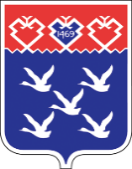 Чǎваш РеспубликиШупашкар хулиндепутатсен ПухăвĕЙЫШĂНУN п/пКод (числовое обозначение) в соответствии с КлассификаторомВид разрешенного использования земельного участка (в соответствии с Классификатором видов разрешенного использования земельных участков, утвержденным уполномоченным федеральным органом исполнительной власти)Параметры разрешенного строительства, реконструкции объектов капитального строительстваПараметры разрешенного строительства, реконструкции объектов капитального строительстваПараметры разрешенного строительства, реконструкции объектов капитального строительстваОграни-чения исполь-зованияN п/пКод (числовое обозначение) в соответствии с КлассификаторомВид разрешенного использования земельного участка (в соответствии с Классификатором видов разрешенного использования земельных участков, утвержденным уполномоченным федеральным органом исполнительной власти)Предельная этажность зданий, строений, сооружений, этажПредельные размеры земельных участков (мин. - макс.), гаМаксимальный процент застройки, %Ограни-чения исполь-зования1234567Основные виды и параметры разрешенного использования земельных участков и объектов капитального строительстваОсновные виды и параметры разрешенного использования земельных участков и объектов капитального строительстваОсновные виды и параметры разрешенного использования земельных участков и объектов капитального строительстваОсновные виды и параметры разрешенного использования земельных участков и объектов капитального строительстваОсновные виды и параметры разрешенного использования земельных участков и объектов капитального строительстваОсновные виды и параметры разрешенного использования земельных участков и объектов капитального строительстваОсновные виды и параметры разрешенного использования земельных участков и объектов капитального строительства12.1Для индивидуального жилищного строительства3мин. 0,03п. 3 примечанийп. 1 примеча-ния22.5Среднеэтажная жилая застройка8п. 2 примечания50п. 1 примеча-ния32.6Многоэтажная жилая застройка (высотная застройка)17п. 2 примечания50п. 1 примеча-ния42.7.2Размещение гаражей для собственных нужд1мин. 0,005не подлежит установлениюп. 1 примеча-ния53.1.1Предоставление коммунальных услуг2не подлежит установлениюне подлежит установлениюп. 1 примеча-ния63.1.2Административные здания организаций, обеспечивающих предоставление коммунальных услуг3мин. 0,0375п. 1 примеча-ния73.2.1Дома социального обслуживания4не подлежит установлению60п. 1 примеча-ния83.2.2Оказание социальной помощи населению4не подлежит установлению60п. 1 примеча-ния93.2.3Оказание услуг связи4не подлежит установлению60п. 1 примеча-ния103.2.4Общежития9не подлежит установлению60п. 1 примеча-ния113.3Бытовое обслуживание3мин. 0,0375п. 1 примеча-ния123.4.1Амбулаторно-поликлиническое обслуживание3Мин 1,175п. 1 примеча-ния133.4.2Стационарное медицинское обслуживание9мин. 1,560п. 1 примеча-ния143.4.3Медицинские организации особого назначенияне подлежит установлениюне подлежит установлениюне подлежит установлениюп. 1 примеча-ния153.5.1Дошкольное, начальное и среднее общее образование4мин. 0,2630п. 1 примеча-ния163.5.2Среднее и высшее профессиональное образование5не подлежит установлению70п. 1 примеча-ния173.6.1Объекты культурно-досуговой деятельности4не подлежит установлению70п. 1 примеча-ния183.6.2Парки культуры и отдыхане подлежит установлениюне подлежит установлениюне подлежит установлениюп. 1 примеча-ния193.7.1Осуществление религиозных обрядовне подлежит установлениюне подлежит установлениюне подлежит установлениюп. 1 примеча-ния203.8.1Государственное управление17мин. 0,160п. 1 примеча-ния213.10.1Амбулаторное ветеринарное обслуживание2не подлежит установлению60п. 1 примеча-ния224.1Деловое управление3не подлежит установлению60п. 1 примеча-ния234.4Магазины4макс. 0,3560п. 1 примеча-ния244.5Банковская и страховая деятельность5мин. 0,160п. 1 примеча-ния254.6Общественное питание3макс. 0,260п. 1 примеча-ния264.7Гостиничное обслуживание17макс. 1,060п. 1 примеча-ния275.1.1Обеспечение спортивно-зрелищных мероприятий5мин. 0,0575п. 1 примеча-ния285.1.2Обеспечение занятий спортом в помещениях5мин. 0,0575п. 1 примеча-ния296.8Связьне подлежит установлениюне подлежит установлениюне подлежит установлениюп. 1 примеча-ния307.6Внеуличный транспортне подлежит установлениюне подлежит установлениюне подлежит установлениюп. 1 примеча-ния3112.0.1Улично-дорожная сетьне подлежит установлениюне подлежит установлениюне подлежит установлениюп. 1 примеча-ния3212.0.2Благоустройство территориине подлежит установлениюне подлежит установлениюне подлежит установлениюп. 1 примеча-нияУсловно разрешенные виды и параметры использования земельных участков и объектов капитального строительстваУсловно разрешенные виды и параметры использования земельных участков и объектов капитального строительстваУсловно разрешенные виды и параметры использования земельных участков и объектов капитального строительстваУсловно разрешенные виды и параметры использования земельных участков и объектов капитального строительстваУсловно разрешенные виды и параметры использования земельных участков и объектов капитального строительстваУсловно разрешенные виды и параметры использования земельных участков и объектов капитального строительстваУсловно разрешенные виды и параметры использования земельных участков и объектов капитального строительства332.6Многоэтажная жилая застройка (высотная застройка)25п. 2 примечания50п. 1 примеча-ния342.7.1Хранение автотранспорта2макс. 0,00580п. 1 примеча-ния353.9.1Обеспечение деятельности в области гидрометеорологии и смежных с ней областяхне подлежит установлениюне подлежит установлениюне подлежит установлениюп. 1 примеча-ния363.9.2Проведение научных исследований8мин. 0,0760п. 1 примеча-ния374.2Объекты торговли (торговые центры, торгово-развлекательные центры (комплексы)9мин. 0,12макс. 1,360п. 1 примеча-ния384.3Рынки2не подлежит установлению80п. 1 примеча-ния394.8.1Развлекательные мероприятия5не подлежит установлению60п. 1 примеча-ния404.8.2Проведение азартных игр30,0460п. 1 примеча-ния414.9.1.1Заправка транспортных средств2мин. 0,05макс. 0,580п. 1 примеча-ния424.9.1.3Автомобильные мойки2мин. 0,05макс. 0,580п. 1 примеча-ния434.9.1.4Ремонт автомобилей2мин. 0,05макс. 0,580п. 1 примеча-нияВспомогательные виды и параметры использования земельных участков и объектов капитального строительстваВспомогательные виды и параметры использования земельных участков и объектов капитального строительстваВспомогательные виды и параметры использования земельных участков и объектов капитального строительстваВспомогательные виды и параметры использования земельных участков и объектов капитального строительстваВспомогательные виды и параметры использования земельных участков и объектов капитального строительстваВспомогательные виды и параметры использования земельных участков и объектов капитального строительстваВспомогательные виды и параметры использования земельных участков и объектов капитального строительства444.9Служебные гаражи6мин. 0,00575п. 1 примеча-ния455.1.3Площадки для занятий спортомне подлежит установлениюне подлежит установлениюне подлежит установлениюп. 1 примеча-ния465.1.4Оборудованные площадки для занятий спортомне подлежит установлениюне подлежит установлениюне подлежит установлениюп. 1 примеча-ния